MASTER OF SACRED THEOLOGY
THESIS APPROVALThe following thesis entitled[THESIS TITLE: SUBTITLE]and written by[Student’s Full Name]has been Submittedto the Concordia Theological Seminary Facultyin Partial Fulfillment of the Requirementsfor the Degree ofMASTER OF SACRED THEOLOGYThis Thesis stands Approved on this______ day of _____________________, 20_____having been read by the undersigned membersof the Thesis Committee____________________________________[Title and Full Name], Advisor____________________________________[Title and Full Name], Reader____________________________________[Title and Full Name], Reader____________________________________[Title and Full Name], STM Director[THESIS TITLE: SUBTITLE]by[Student’s Full Name][Degree, School, Location, year]A THESISSubmitted to the Faculty of
Concordia Theological Seminary
in partial fulfillment of the requirements
for the degree ofMASTER OF SACRED THEOLOGYFort Wayne, Indiana[Month, year]ABSTRACT[Student’s Last Name, First Name, M.I.] “[Thesis Title: Subtitle].” STM thesis, Fort Wayne, Indiana: Concordia Theological Seminary, [20__]. 21 pp. [right click page number and select “Update Field.”][Abstract text.][Dedication text]CONTENTSILLUSTRATIONS	viTABLES	viiPREFACE	viiiACKNOWLEDGEMENTS	ixABBREVIATIONS	xGLOSSARY	xiChapterINTRODUCTION	1Sample Level One Subheading	1Sample Level Two Subheading	1Sample Level Three Subheading	1BIBLICAL AND CONFESSIONAL ISSUES	3LAW AND GOSPEL	4REFORMATION CONTRIBUTION	5LITURGY AND CONFESSIONS	6CONCLUSIONS AND IMPLICATIONS	7AppendixAPPENDIX ONE TITLE	8APPENDIX TWO TITLE	9WORKS CITED	10ILLUSTRATIONSFigure 1. The Seasons of the Church Year	3TABLESTable 1. Population Trends in NE Brazil	2PREFACE[Preface text]ACKNOWLEDGEMENTS[Acknowledgements text]ABBREVIATIONS[ABBREV	Abbreviation text]GLOSSARY[Term: Definition of term]CHAPTER ONEINTRODUCTION[This Microsoft Word template provides styles for the first five levels of subheadings.  These styles are: Subhead 1, Subhead 2, Subhead 3, and Subhead 4.  You may format the fifth level subheading as a short title using the character-based style emphasis at the beginning of a paragraph.]Sample Level One Subheading[Body text should be 12 point font, double spaced, with a 0.5” first line indent.]Sample Level Two Subheading[The top margin should be set to 1”, but the bottom margin is set to 1.5”. The left and right margins are bot set to 1.25”.]Sample Level Three Subheading[Lorem ipsum dolor sit amet, consectetur adipiscing elit.]Sample level four subheading[Fusce vel orci vitae mi dapibus accumsan. Sed id neque id metus fringilla tempus eu non diam. Donec egestas orci varius nunc dictum tincidunt.]Sample level five subheading. [Pellentesque nibh leo, euismod in molestie a, porta sit amet leo. Sed accumsan tellus vitae convallis posuere.]The following is a sample table. It demonstrates the Table Title and Table Source styles.Table 1. Population Trends in NE BrazilSource: PNAD, Rio de Janeiro, 1996. In Leonardo Neitzel, “Mission Outreach and Households in the City of Fortaleza, Northeast Brazil” (D.Miss. diss., Concordia Theological Seminary, 2000), 173.The following is an example of a block quotation. Note that the entire block quote is left indented. If the block quote spans paragraphs, the beginning of the second paragraph is indented:Class aptent taciti sociosqu ad litora torquent per conubia nostra, per inceptos himenaeos. Suspendisse sit amet rutrum sem. Donec commodo a nunc vitae pretium. Vestibulum faucibus pretium nisl, sed pellentesque arcu eleifend quis. Sed et nisl odio.Duis risus est, tempor in varius eu, tempus eu nulla. Fusce in aliquet nulla, in scelerisque nunc. In eu finibus urna. Proin neque dolor.If the block quote does not finish the paragraph, the following line is not indented.The normal style begins again with the next paragraph.CHAPTER TWOBIBLICAL AND CONFESSIONAL ISSUES[Notice that a section break is used between chapters. This allows the footnote numbers to start over in each chapter, yet the page numbers continue.] The following is a sample figure. It demonstrates the Figure Title and Figure Source styles.Figure 1. The Seasons of the Church Year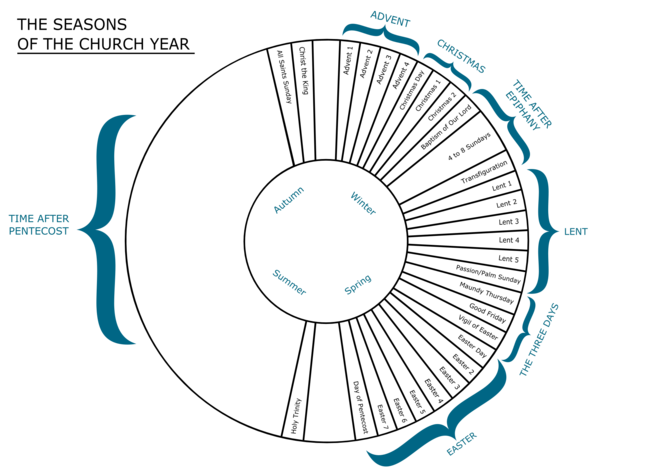 Source: EugeneZ, “The Seasons of the Church Year,” Wikimedia Commons, accessed January 25, 2019, https://commons.wikimedia.org/wiki/File:ChurchYear.png.Normal text follows the figure source.CHAPTER THREELAW AND GOSPEL[Text]CHAPTER FOURREFORMATION CONTRIBUTION[Text]CHAPTER FIVELITURGY AND CONFESSIONS[Text]CHAPTER SIXCONCLUSIONS AND IMPLICATIONS[Text]APPENDIX ONEAPPENDIX ONE TITLE[Text]APPENDIX TWOAPPENDIX TWO TITLE[Text]WORKS CITED[Bibliography entry]Average Memb. Per familyMan as HeadWoman as headBRAZIL3.675.824.2Urban North Region4.071.728.3Northeast3.974.225.8Southeast3.575.724.3South3.479.120.9Middle-East3.576.523.5